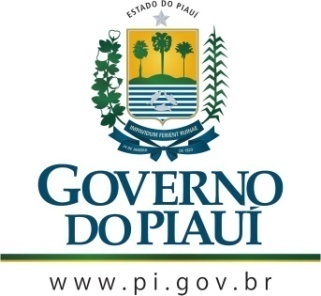 GOVERNO DO ESTADO DO PIAUÍSECRETARIA DE ESTADO DE CULTURA DO PIAUÍ - SECULTCONSELHO ESTADUAL DE CULTURAAta da Sessão Ordinária do dia 19 de março de 2020Horário: 10:00hLocal: Sala do Plenário do Conselho Estadual de Cultura-Piauí001002003004005006007008009010011012013014015016017018019020021022023024025026027028029030031032033034035036037038039040041042043044045046047048049050051052053054055056057058059060061062063064065066067068069070071072073074075076077078079080081082083084Aos dezenove dias do mês de março do ano de dois mil e vinte, às dez horas, na Sala do Plenário do Conselho Estadual de Cultura-Piauí, com sede na Rua Treze de Maio, 1513, no Bairro Vermelha, em Teresina, capital do Estado do Piauí, reuniu-se o Colegiado. Presentes os integrantes da mesa diretora, o presidente, Nelson Nery Costa, a vice-presidente, Maria do Rosário Sales, os conselheiros: José Itamar Guimarães Silva, Antônio Vagner Ribeiro Lima, José Gilson Moreira Caland, Cláudia Simone de Oliveira Andrade e Poliana Sepúlveda Cavalcanti, sendo esta última conselheira suplente, coordenadora do CEC, mas nesta sessão assumiu como conselheira titular. Verificada a existência de quórum, o Presidente do Conselho Estadual de Cultura, Nelson Nery Costa, abriu a sessão declarando que, em razão da ausência do conselheiro Cineas das Chagas Santos, a vaga deste estava sendo suprida pela conselheira suplente, Poliana Sepúlveda Cavalcanti. O Presidente Nelson Nery sugeriu que o Conselho discutisse e regulamentasse o funcionamento do Centro Cultural M. Paulo Nunes e do Conselho Estadual de Cultura, bem como a continuidade das sessões plenárias durante o período de vigência dos decretos do governador do estado com medidas excepcionais voltadas para o enfrentamento da grave crise na saúde pública decorrente do Covid-19. Declarou ter muita preocupação em relação a sua saúde e dos demais conselheiros e funcionários da casa e que as atividades da biblioteca e os eventos do auditório deveriam ser suspensos, até porque a própria SEDUC suspendeu as aulas e tem-se que evitar aglomerações. Em relação aos funcionários, sugeriu um rodízio em que apenas um funcionário compareceria por dia e que o expediente fosse somente interno num período também reduzido. Disse ainda que os vigilantes deveriam cumprir seu horário normalmente. Também declarou ser contra fechar serviço público totalmente e afirmou que a remuneração é importante e lhe ajuda, especialmente, a manter algumas despesas do próprio CEC, como, por exemplo, as cortinas do auditório que acabara de mandar confeccionar. Declarou ainda que, tomadas as devidas precauções, não gostaria de cessar as sessões do CEC. A conselheira Lari Sales questionou que se estiver doente, com respirador, totalmente impossibilitada e não puder participar de uma sessão, não irá receber no momento que mais necessita e o conselheiro Itamar, que já trouxera esse esclarecimento outrora, esclareceu mais uma vez que jeton não é considerado trabalho, não é salário, é presença e essa é a lei. O presidente, Nelson Nery foi objetivo e disse que, por mais que haja protestos e reclamações, não irão conseguir isso e esse é o problema: não vão pagar.   A conselheira Cláudia Simone lembrou que esteve muito doente, internada e não recebeu mesmo comprovando a internação. O conselheiro Gilson Caland sugeriu a possibilidade de o presidente do CEC ir à secretaria de fazenda tentar contornar isso, tentando fazer um acordo com o órgão pagador usando o decreto do governador, conversando com o secretário Merlong Solano. O presidente disse que não o faria. O conselheiro Vagner Ribeiro concordou em continuar as sessões presenciais com a devida segurança, distantes uns dos outros e até para ajustar ações nesse período. O presidente sugeriu que as próximas sessões fossem realizadas na recepção do CEC com portas e janelas abertas, que há relevância em se manter o Conselho ativo por ser uma das poucas vozes pela cultura e que temos essa responsabilidade. A conselheira Cláudia Simone também se posicionou a favor de que as sessões do CEC permaneçam. Dado tudo isso, o presidente Nelson Nery encaminhou votação aberta: estou encaminhando a votação e vou pedir o voto declarado para todo mundo e que a gente em nome da preocupação com a cultura e o que que podemos fazer pelos artistas nesse momento de despalpério, eu acho que a responsabilidade do Conselho é manter seu funcionamento para que a gente possa discutir. Encaminhando a votação, votaram a favor todos os conselheiros presentes. Por unanimidade, decidiu-se em sessão plenária que os serviços do CEC seriam mantidos até segunda ordem. Eu, Poliana Sepúlveda Cavalcanti, hoje, conselheira e coordenadora do CEC, na função de secretária desta sessão, lavrei a presente ata que depois de lida e aprovada, será assinada por mim, pelo senhor presidente e conselheiros desta casa.